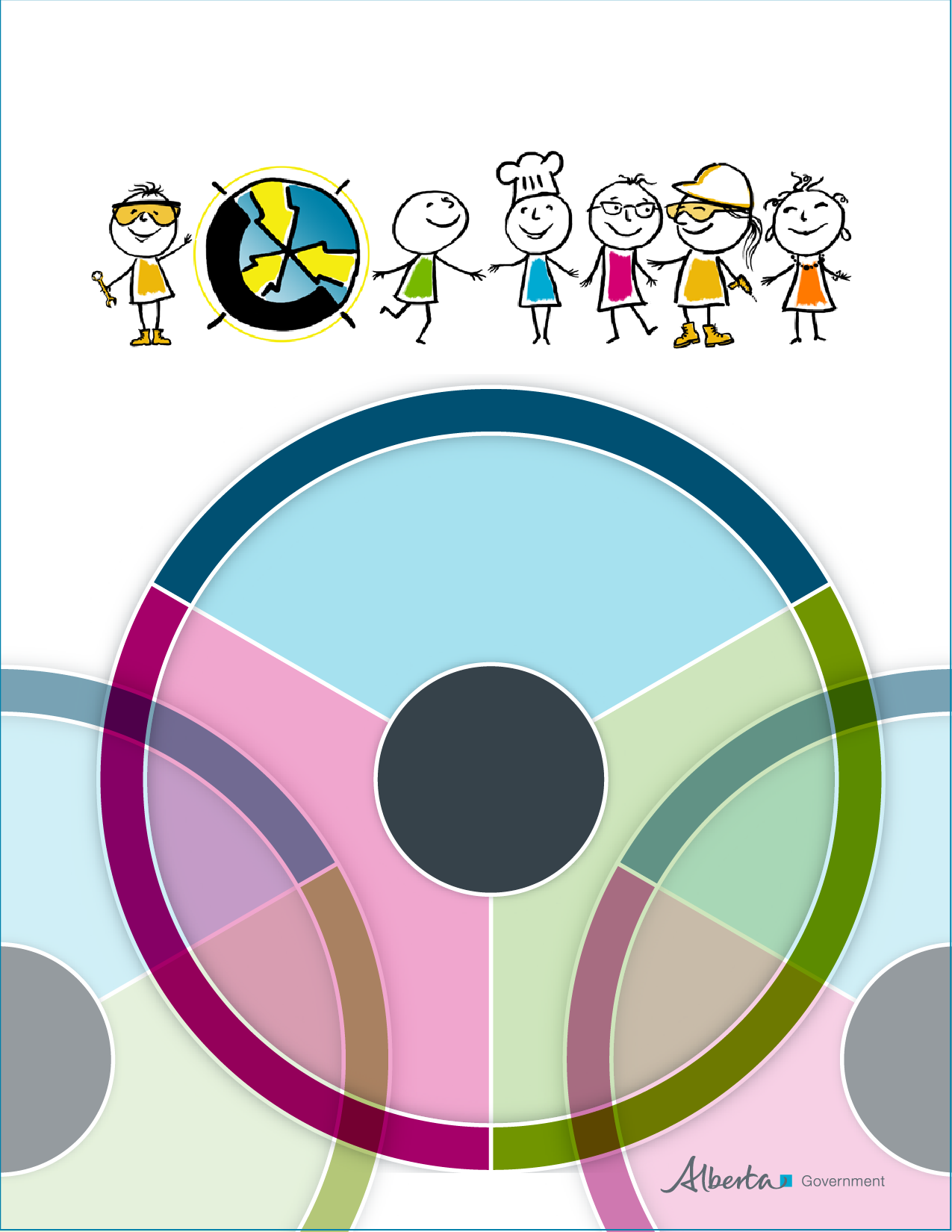  CTF Classroom Assessment Tool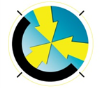 Alberta Education developed a CTF classroom assessment tool for each learning outcome. The tool supports the understanding that not all students learn the same way and at the same pace. The tool serves a number of purposes, including: assess student achievement of learning outcomesprovide behaviour descriptorspersonalize assessmentdifferentiate instructionplan effective learning activities guide teacher developed assessmentsdetermine a student’s background knowledge and skillsidentify student strengthsdetermine a student’s next learning steps CTF learning outcomes are the same for grades 5 through 9. The outcomesprovide the expectations for student learningdescribe what a student should know or realistically be able to do by the end of a CTF task, challenge, class or course identify how students will be able to apply and integrate their knowledge and skills How learning outcomes are taught and assessed is the professional responsibility of the teacher.The CTF classroom assessment tool for each learning outcome provides behaviour descriptors grouped according to three stages. Behaviour descriptors are suggestions for how students can demonstrate the understanding and skills associated with each learning outcome. The three stages are acquire, apply and adapt. Behaviour descriptors and stages provide the opportunity to differentiate instruction and personalize assessment recognize that students bring their own experiences, skills and prior knowledge to a learning experience depend upon the complexity of the task or challenge can vary from one challenge, occupational area or grade level to another offer different entry points for students to participate in the learning process Selecting the appropriate behaviour descriptor and stage for a student or group of students is important. The behaviour descriptor can represent an entry point or an end goal. Students’ current knowledge and skills, their strengths and the next steps in their learning are important in identifying entry points. Choosing a behaviour descriptor or stage shouldinvolve studentsestablish students’ prior knowledgefocus on what a student can do, clearly identifying both strengths and areas for growthidentify next steps for further learningThe general descriptions for the three stages are:CTF Classroom Assessment Tool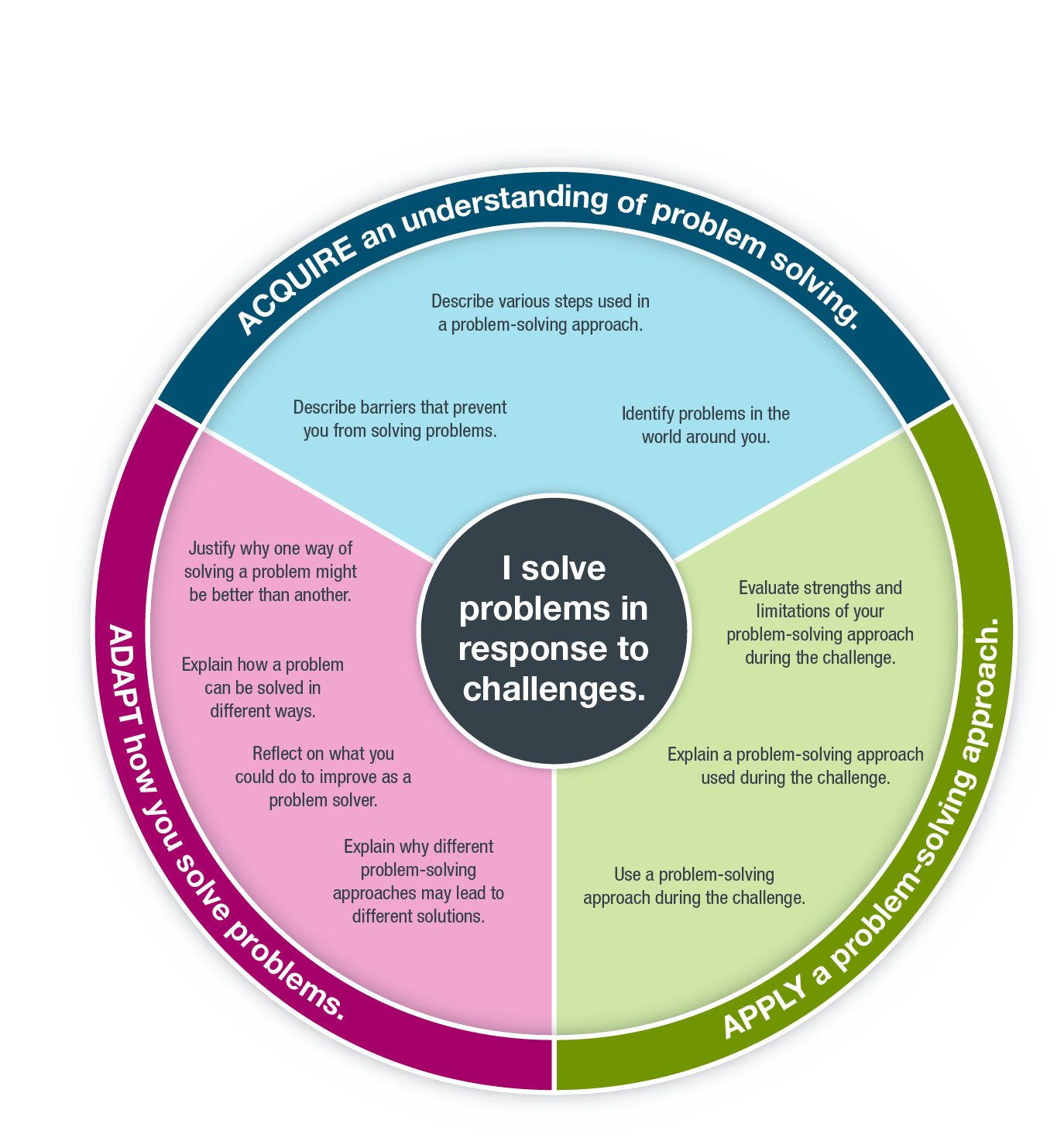 You may use this pre-populated tool or customize it with your own text.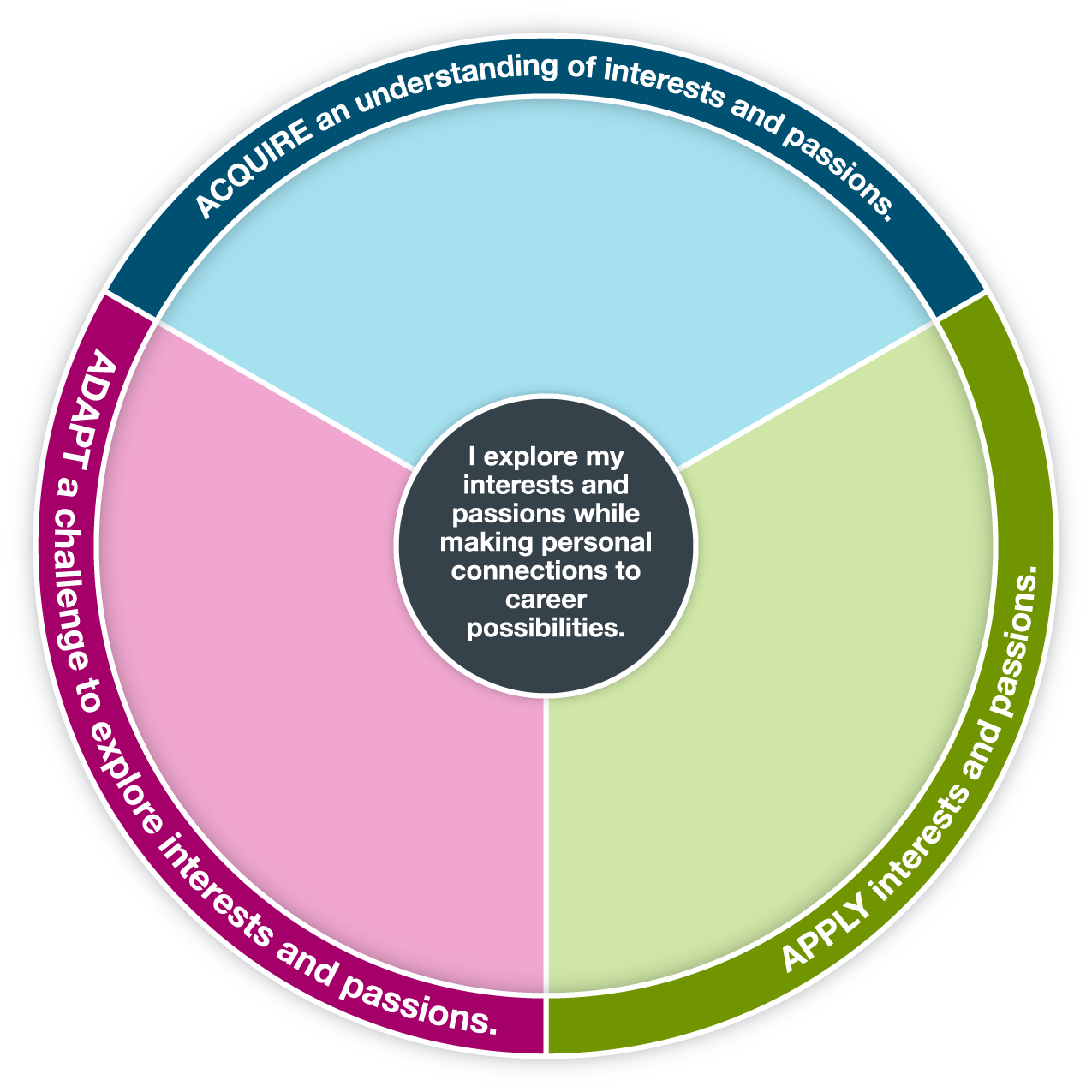 You may use this pre-populated tool or customize it with your own text.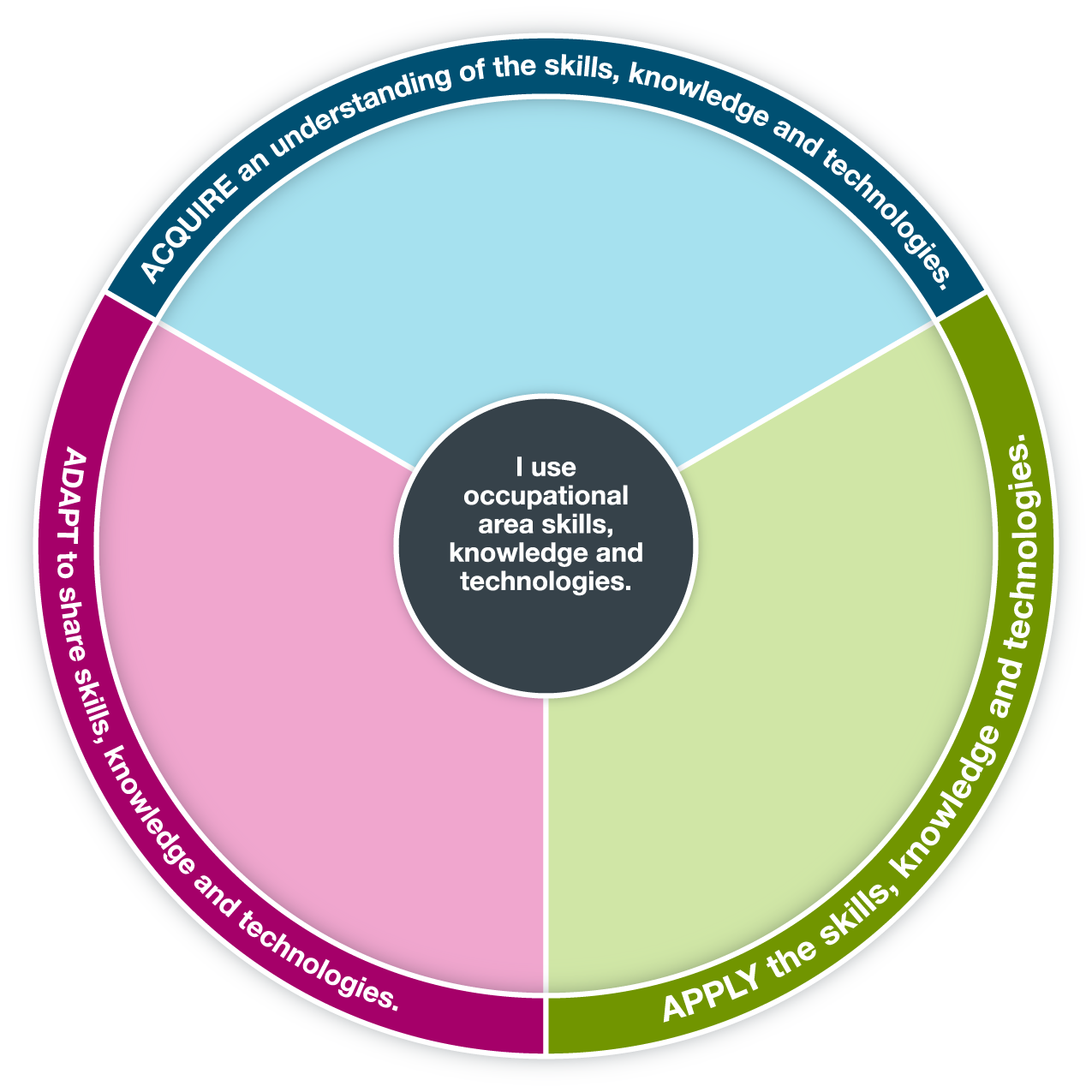 You may use this pre-populated tool or customize it with your own text.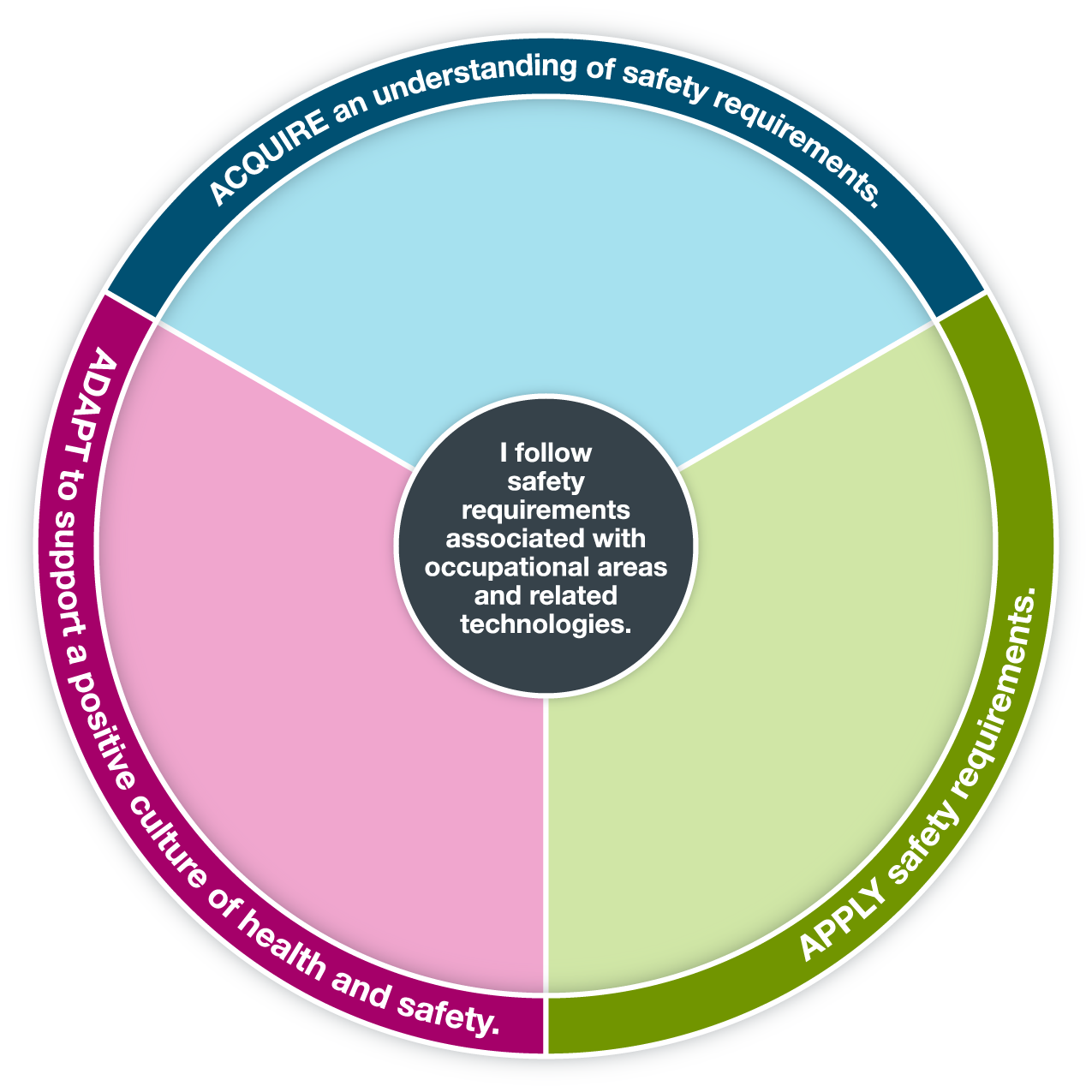 You may use this pre-populated tool or customize it with your own text.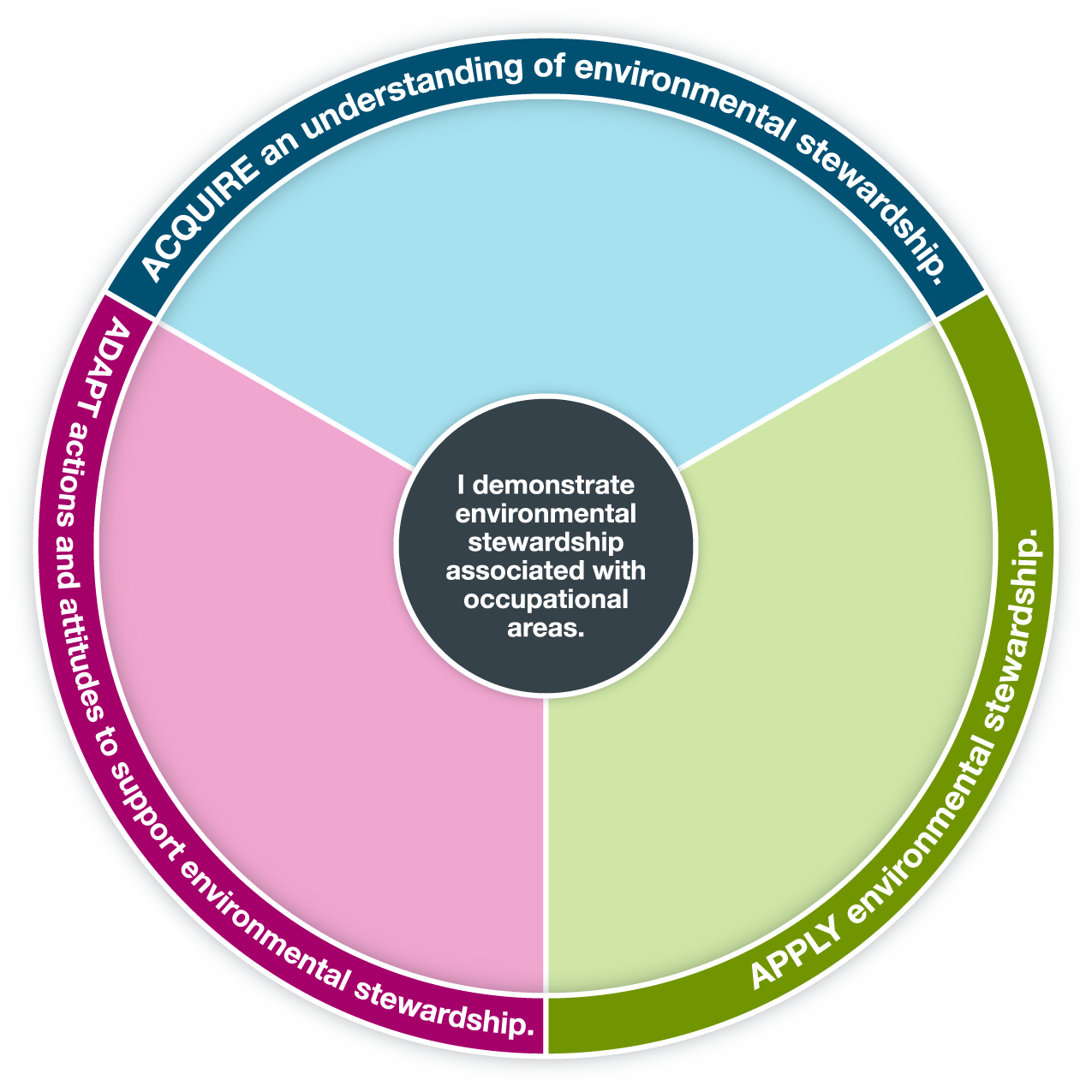 You may use this pre-populated tool or customize it with your own text.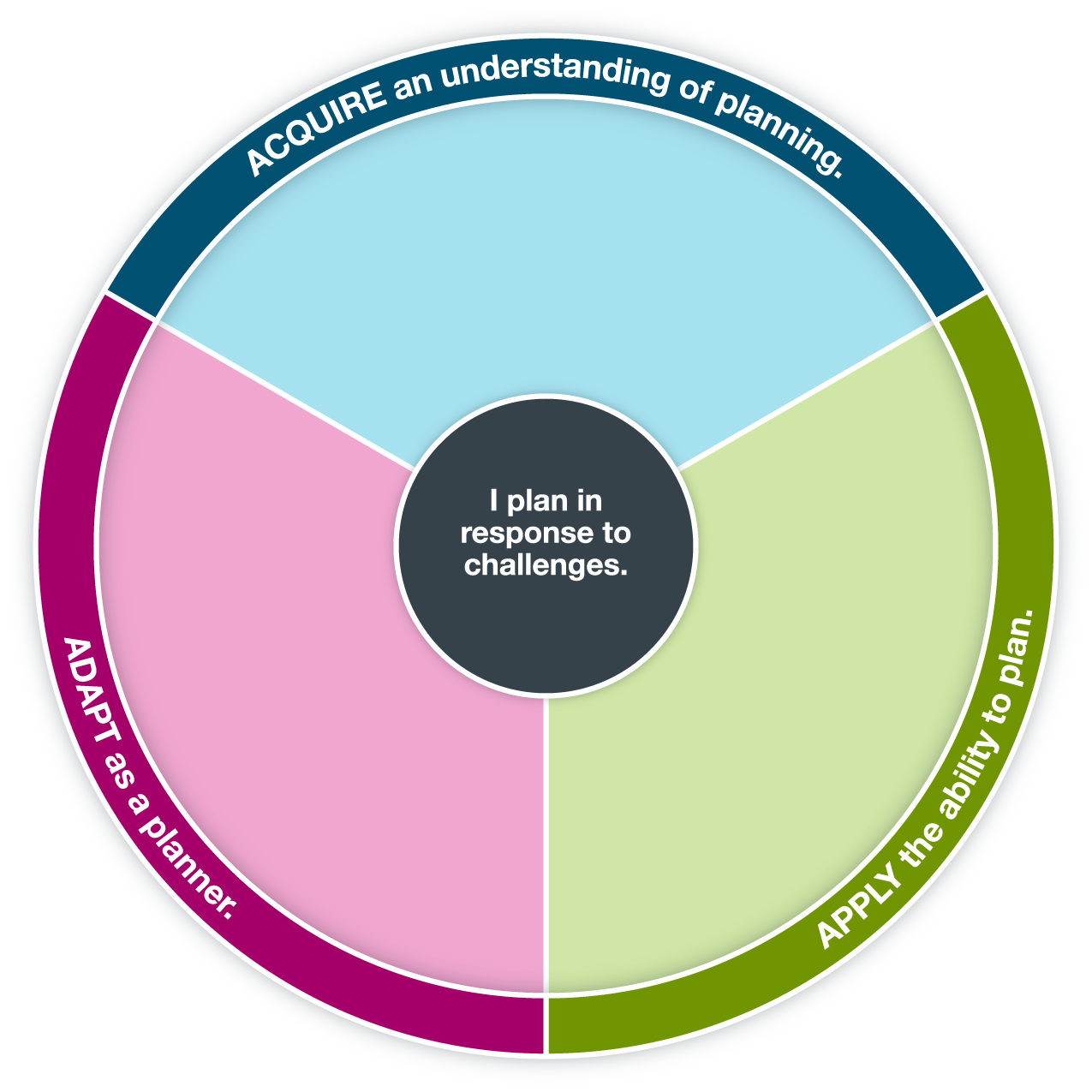 You may use this pre-populated tool or customize it with your own text.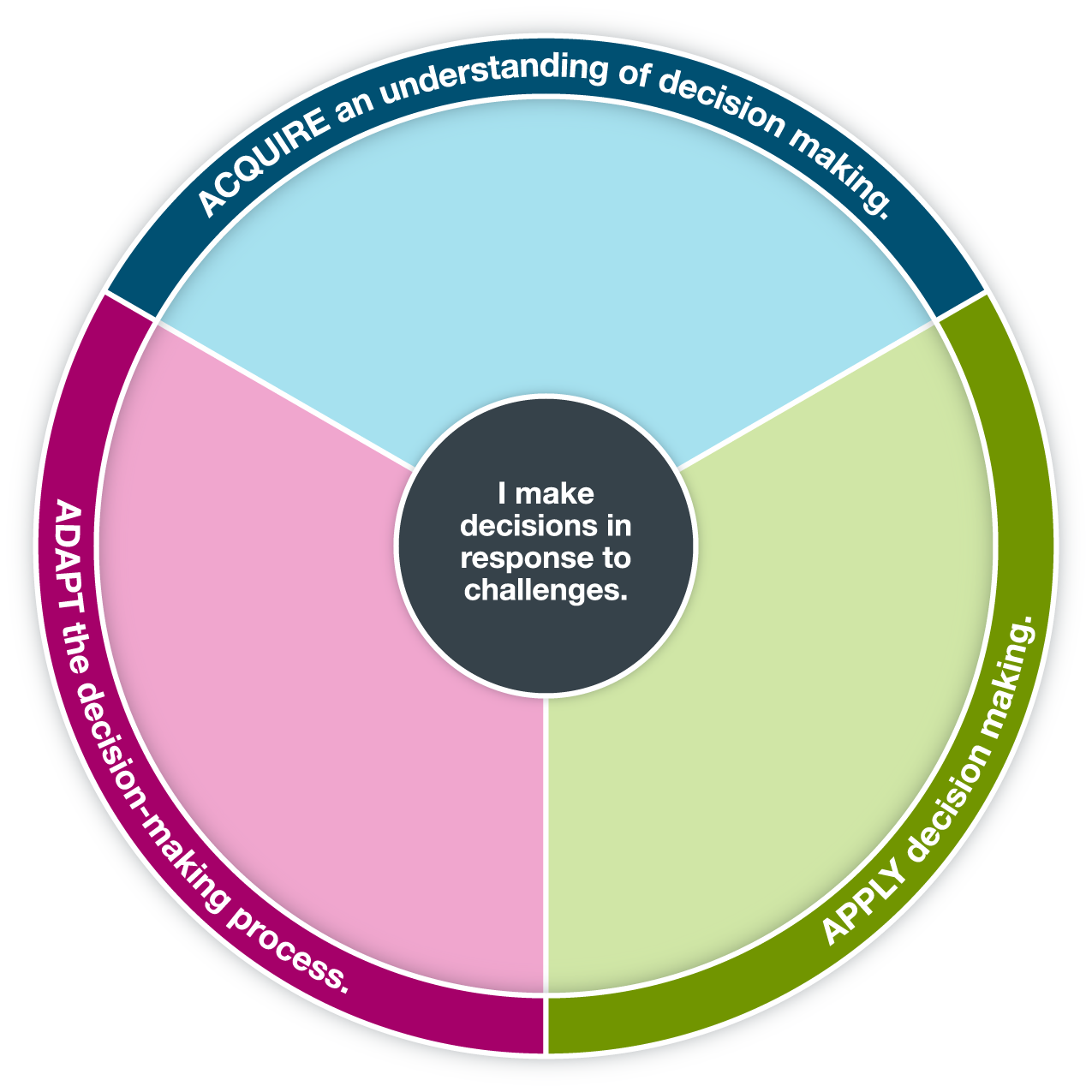 You may use this pre-populated tool or customize it with your own text.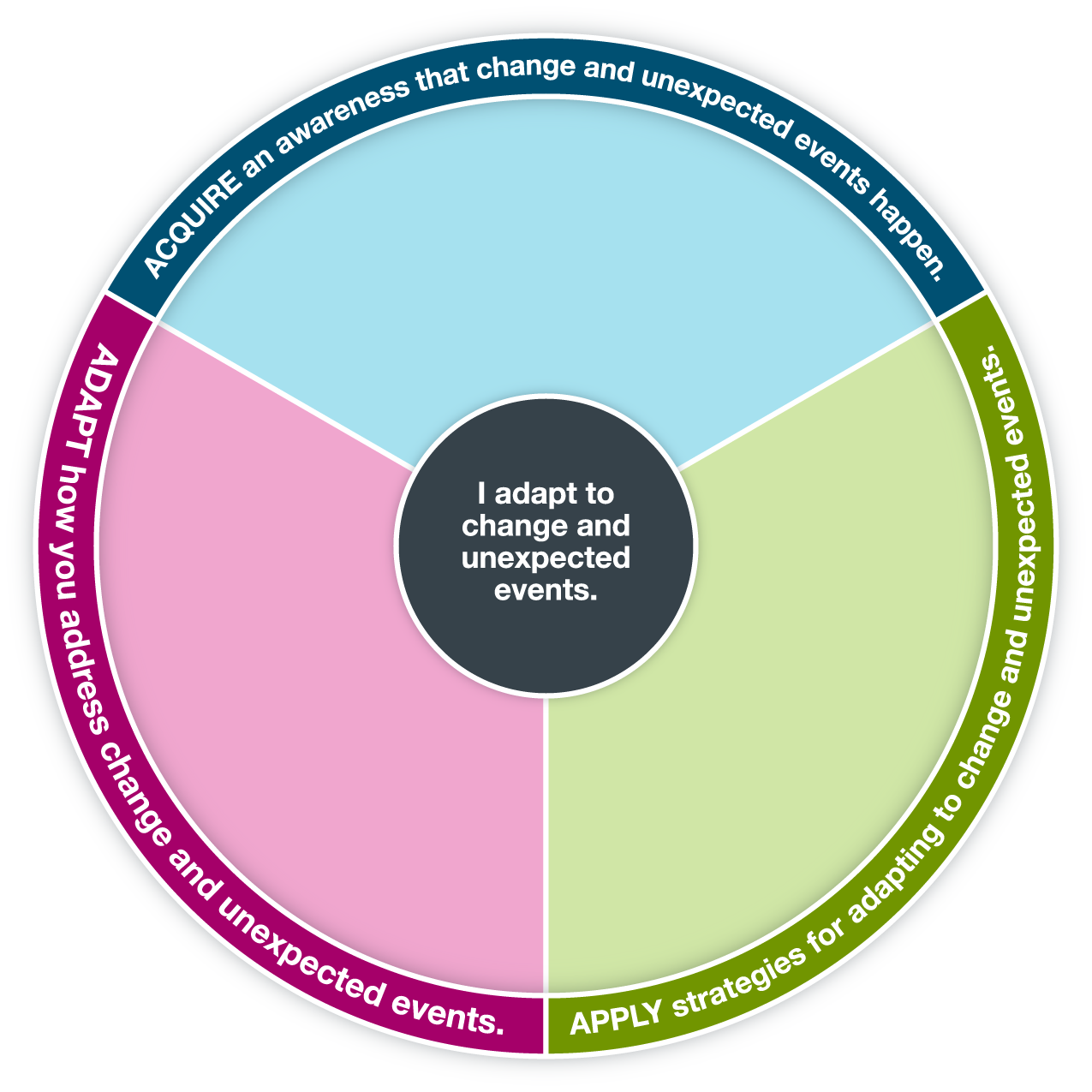 You may use this pre-populated tool or customize it with your own text.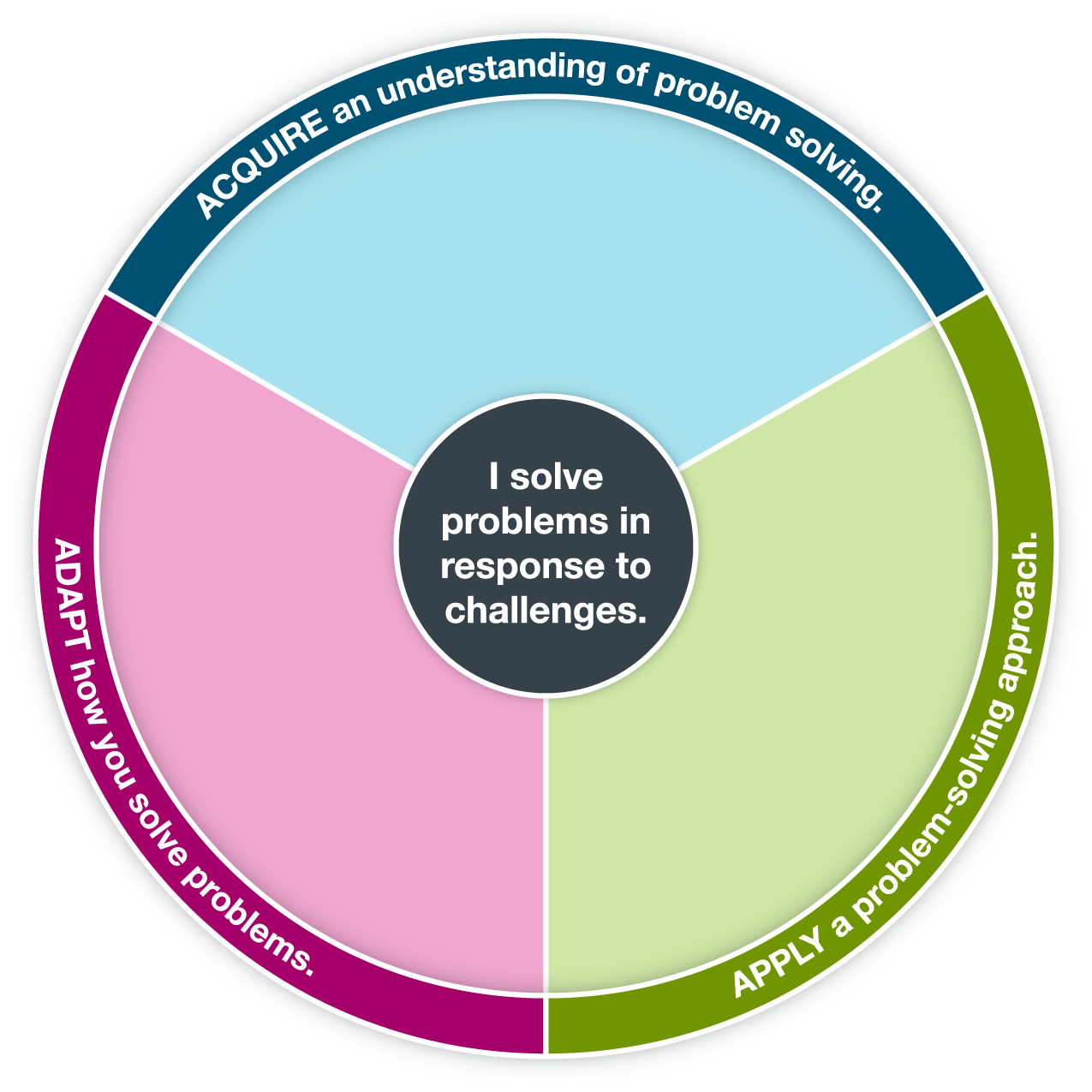 You may use this pre-populated tool or customize it with your own text.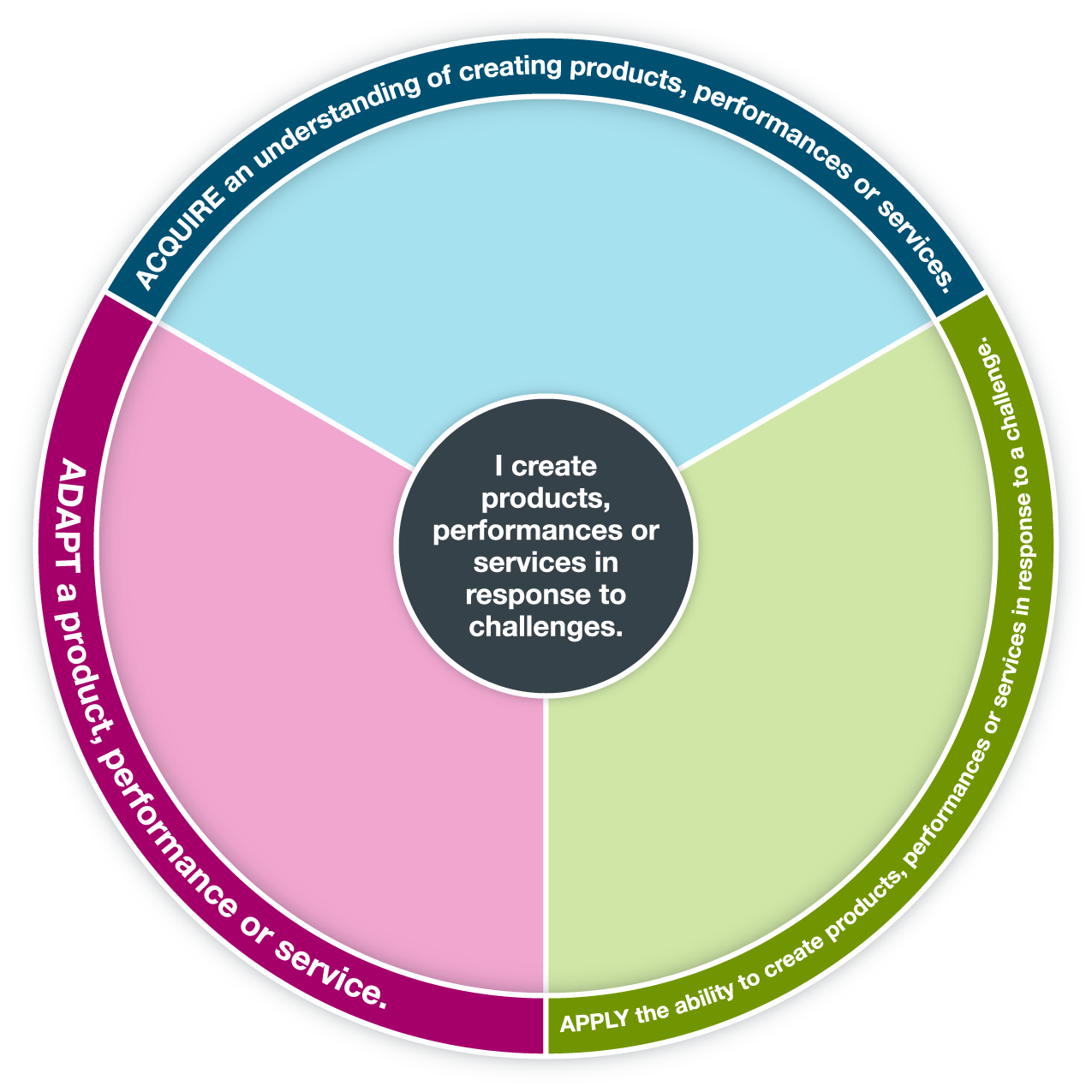 You may use this pre-populated tool or customize it with your own text.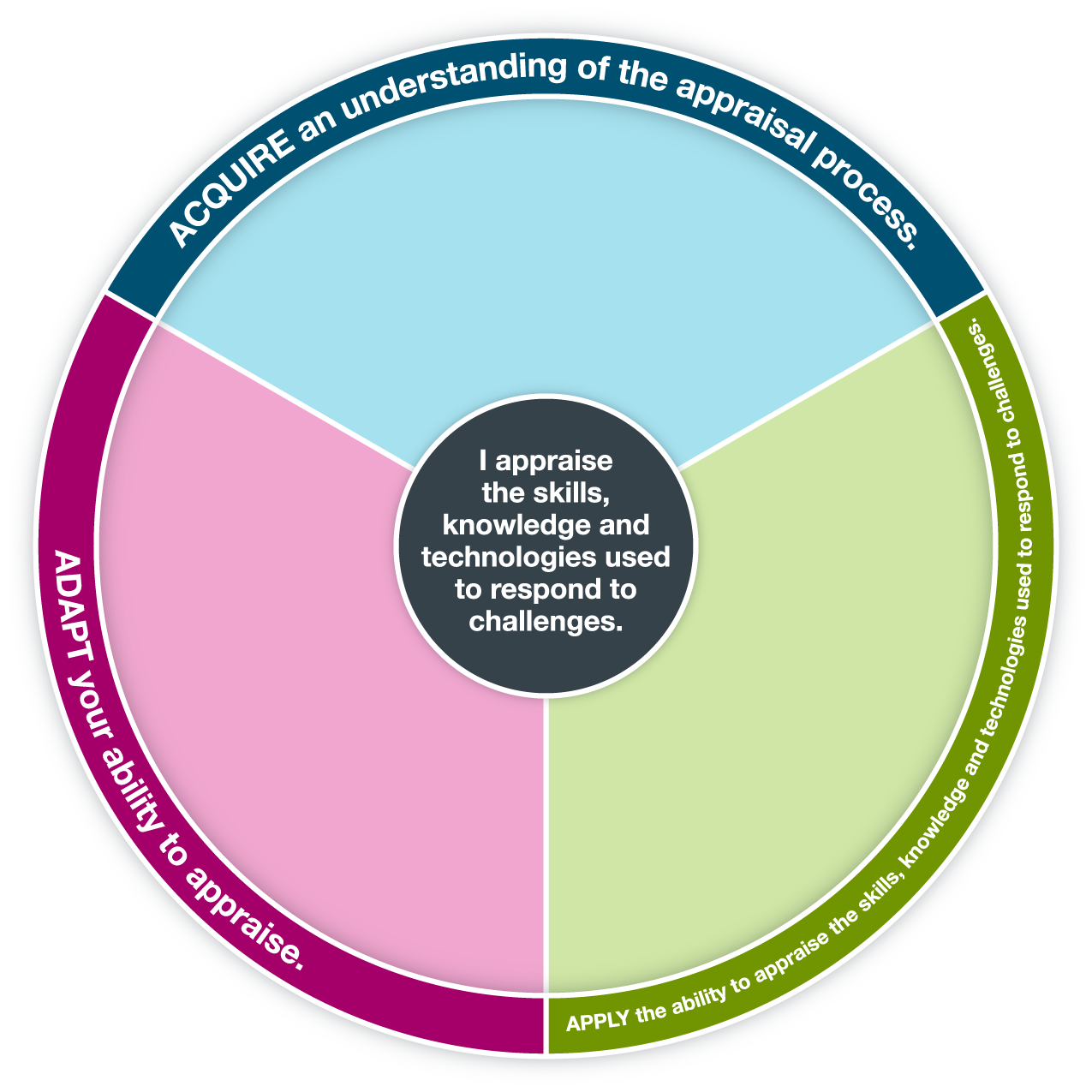 You may use this pre-populated tool or customize it with your own text.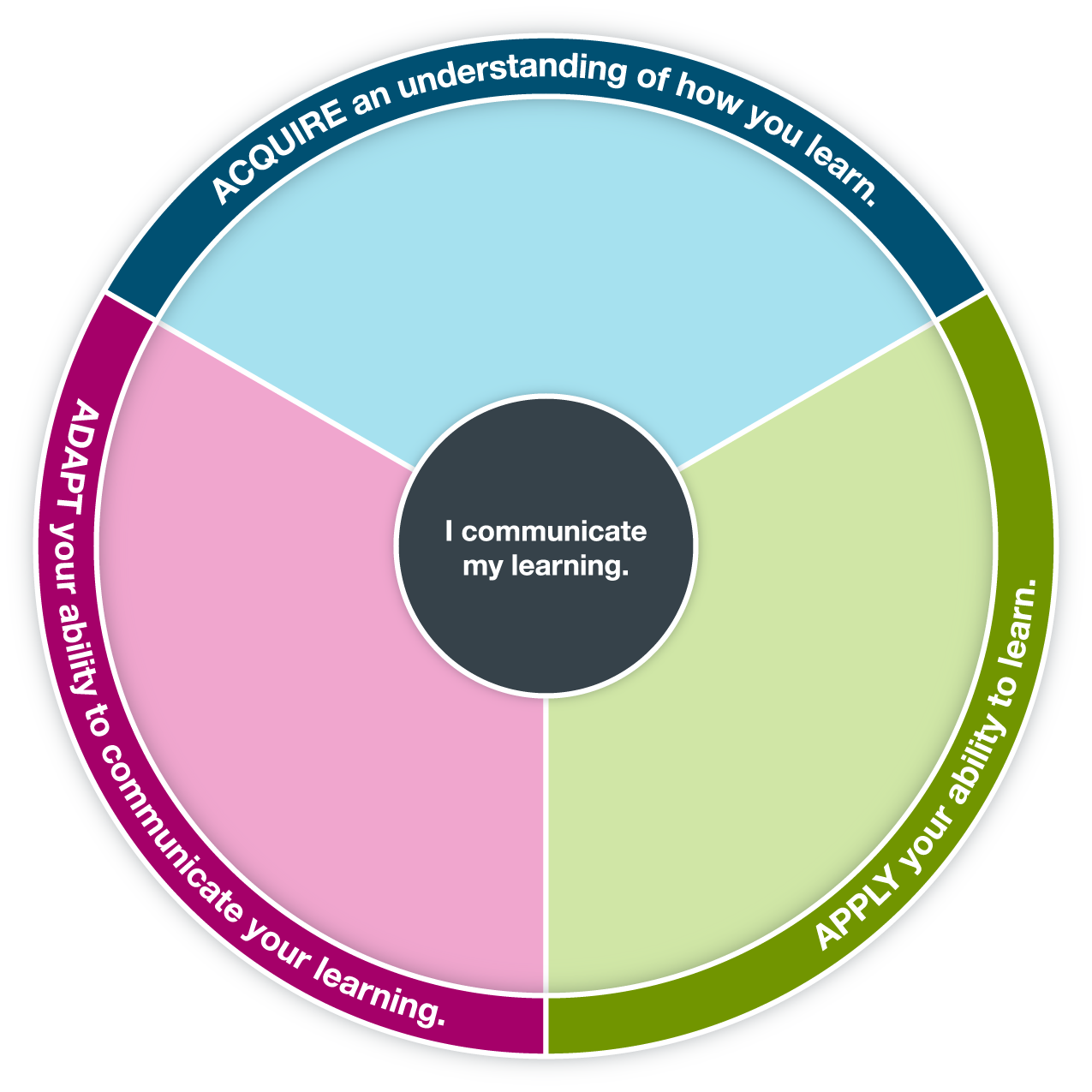 You may use this pre-populated tool or customize it with your own text.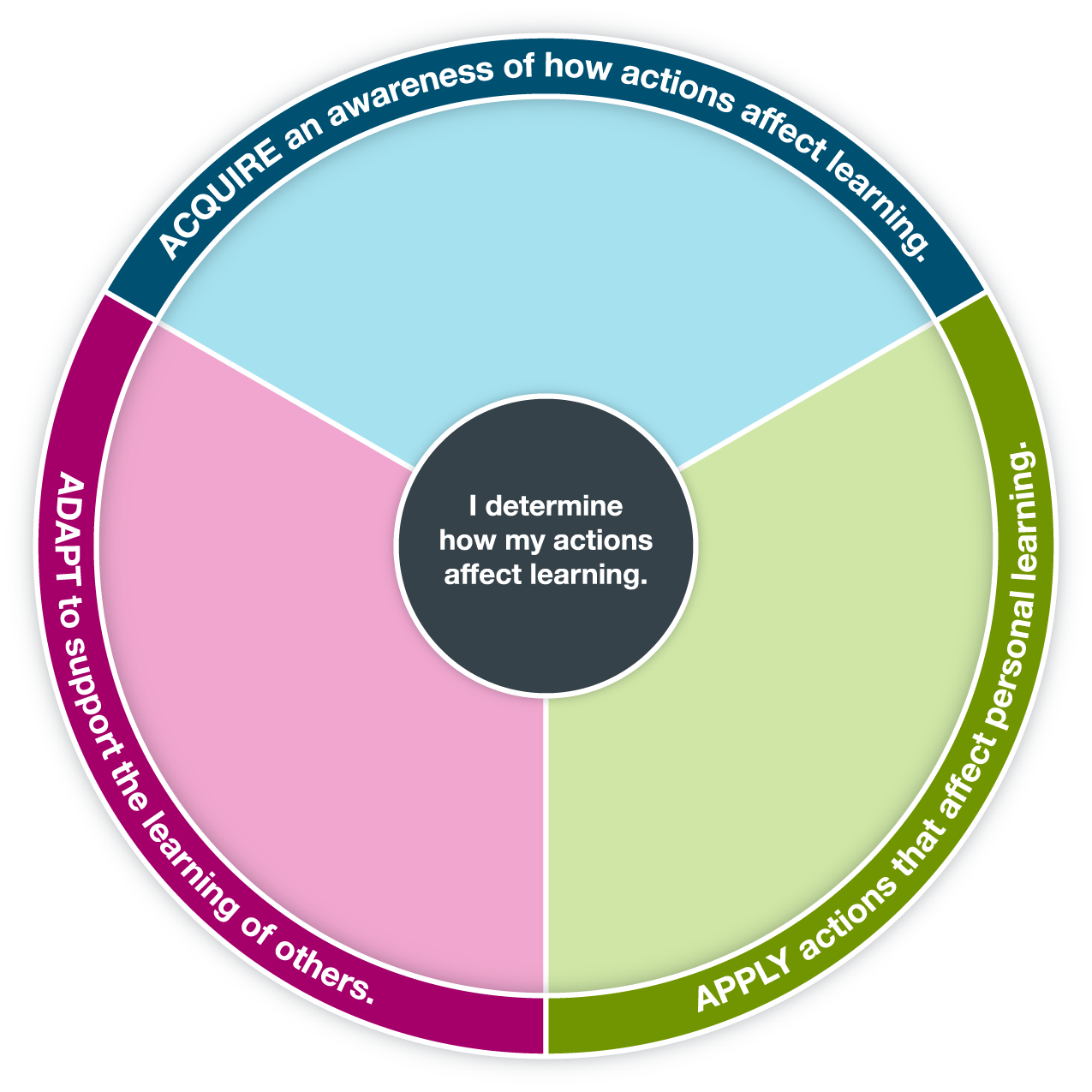 You may use this pre-populated tool or customize it with your own text.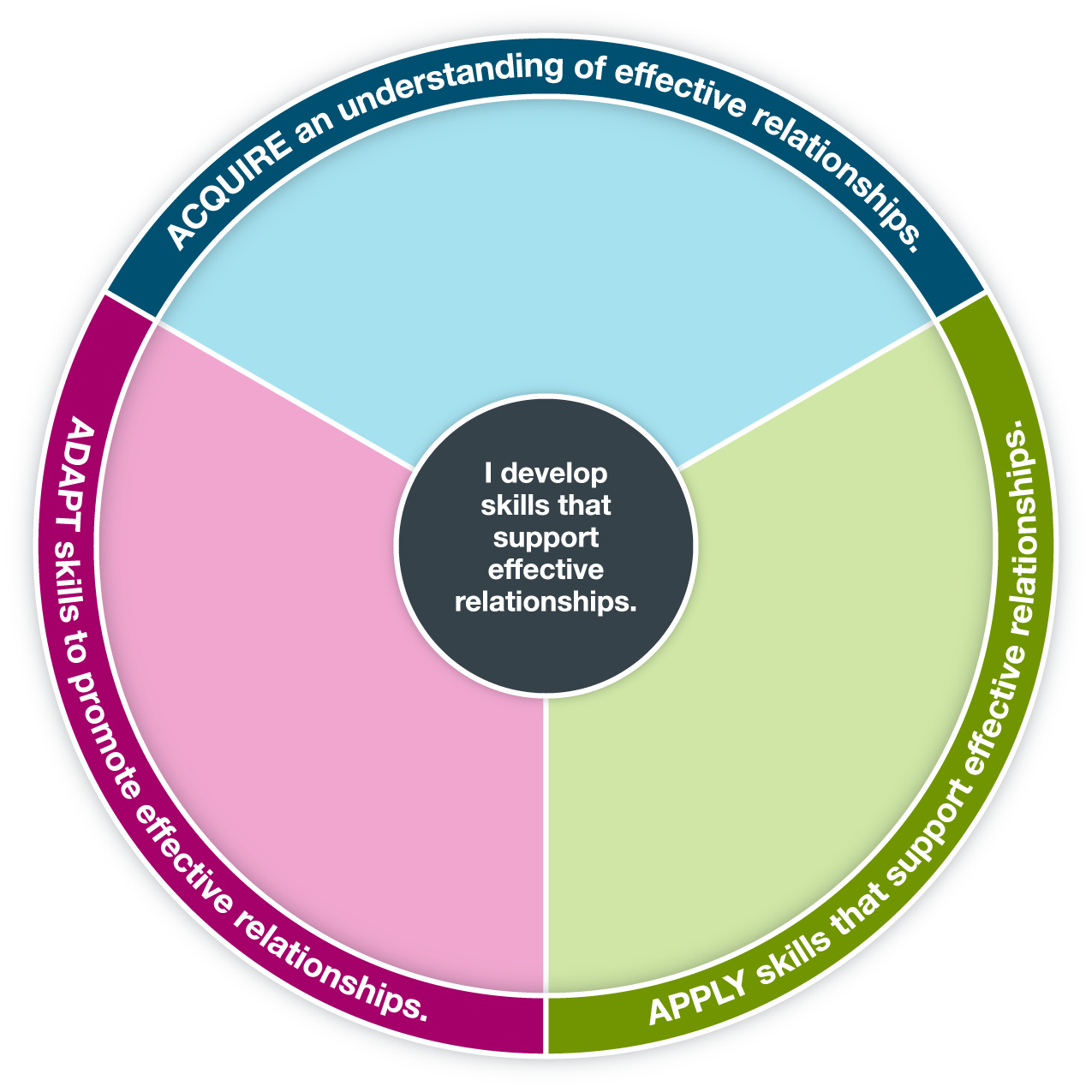 You may use this pre-populated tool or customize it with your own text.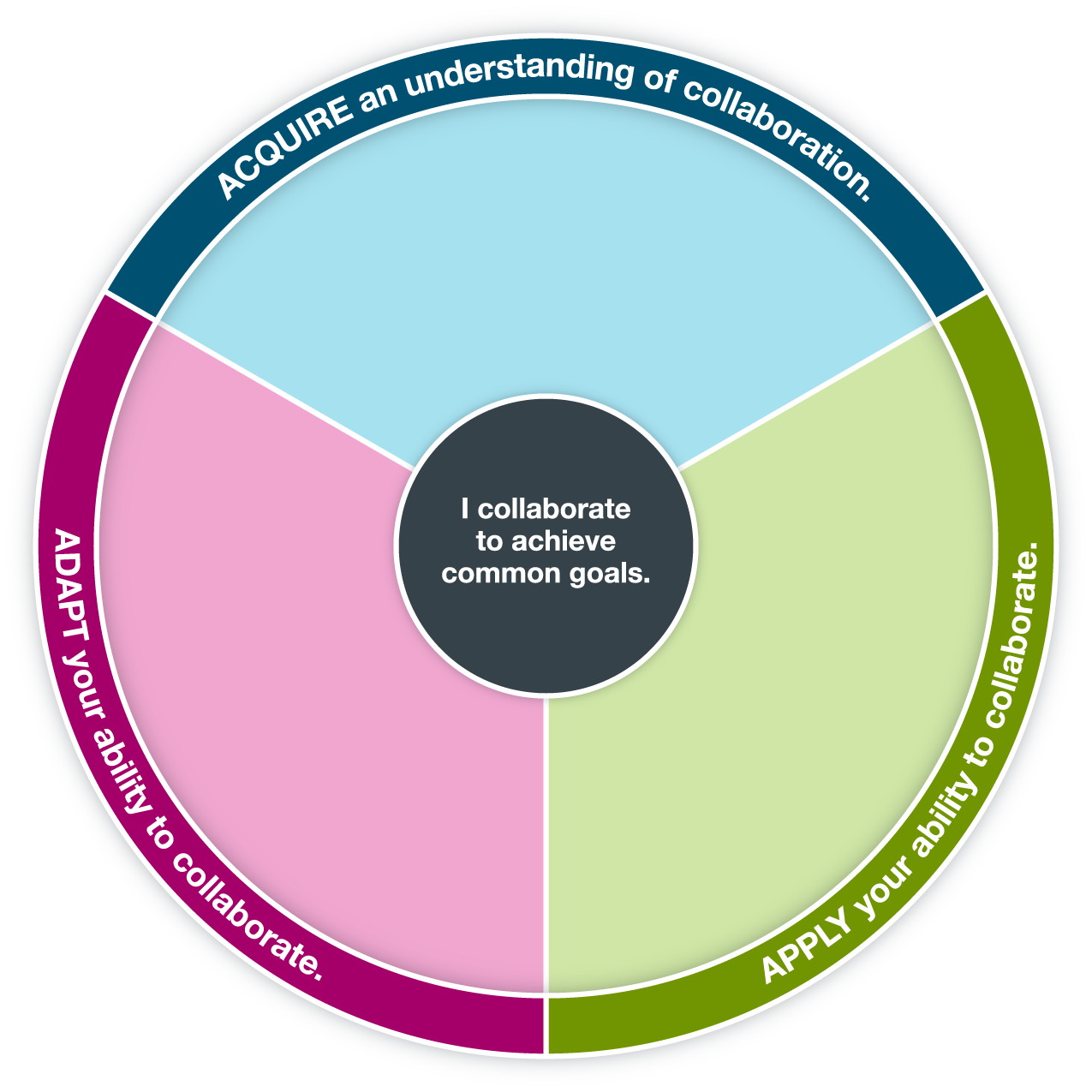 Stages General Description  AcquireConstruct meaning and understanding of the requirements of a learning outcome.ApplyDemonstrate and practise knowledge and skills associated with a learning outcome.AdaptAnalyze, assess, reflect on, integrate or modify knowledge and skills associated with a learning outcome.